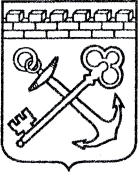 АДМИНИСТРАЦИЯ ЛЕНИНГРАДСКОЙ ОБЛАСТИКОМИТЕТ ПО КУЛЬТУРЕ ЛЕНИНГРАДСКОЙ ОБЛАСТИПРИКАЗ«___»____________2020 г.                                                        №_______________ Санкт-ПетербургО включении выявленного объекта культурного наследия «Парк усадьбы Веймарна «Муравейно», 7 га, аллеи»,                                             в составе: «Деревянный усадебный дом», местонахождение: Ленинградская область, Лужский район, д. Муравейно Толмачевское ГП, в единый государственный реестр объектов культурного наследия (памятников истории и культуры) народов Российской Федерации                      в качестве объекта культурного наследия регионального значения «Усадебно-парковый комплекс «А.Ф. Веймарна – Е.К. Барсовой «Муравейно», вторая половина XIX в.-начало XX в., утверждении границ его территории и установлении предмета охраныВ соответствии со ст. 3.1, 9.2, 18, 33 Федерального закона от 25 июня 2002 года № 73-ФЗ «Об объектах культурного наследия (памятниках истории                и культуры) народов Российской Федерации», ст. 4 областного закона Ленинградской области от 25 декабря 2015 года № 140-оз «О государственной охране, сохранении, использовании и популяризации объектов культурного наследия (памятников истории и культуры) народов Российской Федерации, расположенных на территории Ленинградской области», п. 2.2.2. Положения       о комитете по культуре Ленинградской области, утвержденного постановлением Правительства Ленинградской области от 24 октября 2017 года № 431, на основании положительного заключения государственной историко-культурной экспертизы, выполненной экспертной организацией Обществом с ограниченной ответственностью «Темпл Групп» (аттестованный эксперт Н.А. Давыдова, приказ Министерства культуры Российской Федерации от 25 декабря 2019 года № 2032), п р и к а з ы в а ю:Включить выявленный объект культурного «Парк усадьбы Веймарна «Муравейно», 7 га, аллеи», местонахождение: Ленинградская область, Лужский район, д. Муравейно Толмачевское ГП, в единый государственный реестр объектов культурного наследия (памятников истории и культуры) народов Российской Федерации (далее – Реестр) в качестве объекта культурного наследия регионального значения, вид объекта – ансамбль, с наименованием «Усадебно-парковый комплекс «А.Ф. Веймарна – Е.К. Барсовой «Муравейно», вторая половина XIX в.-начало XX в., местонахождение: Ленинградская область, Лужский муниципальный район, Толмачёвское городское поселение, дер. Муравейно, уч. 1«О» (далее – ансамбль), в составе: - выявленный объект культурного наследия «Деревянный усадебный дом»         с наименованием «Главный усадебный дом», вторая половина XIX в.-начало XX в., категория объекта – объект культурного наследия регионального значения, вид объекта – памятник, местонахождение: Ленинградская область, Лужский муниципальный район, Толмачёвское городское поселение, дер. Муравейно, строение 1«О». Утвердить границы территории ансамбля согласно приложению № 1          к настоящему приказу.Установить предмет охраны ансамбля согласно приложению № 2               к настоящему приказу.Исключить выявленные объекты культурного наследия, указанные в п. 1 настоящего приказа, из Перечня выявленных объектов культурного наследия, расположенных на территории Ленинградской области, утвержденного приказом комитета по культуре Ленинградской области от 01 декабря 2015 года № 01-03/15-63 (с изменениями, внесенными приказом комитета по культуре Ленинградской области от 28 декабря 2019 года № 01-03/19-583). Отделу по осуществлению полномочий Ленинградской области в сфере объектов культурного наследия департамента государственной охраны, сохранения и использования объектов культурного наследия комитета                 по культуре Ленинградской области:- обеспечить внесение сведений об объекте культурного наследия регионального значения, указанном в п. 1 настоящего приказа, в Реестр;- направить письменное уведомление собственнику или иному законному владельцу выявленного объекта культурного наследия, указанного в п. 1 настоящего приказа, земельного участка в границах территории объекта культурного наследия регионального значения, указанного в п. 1 настоящего приказа;- копию настоящего приказа направить в сроки, установленные действующим законодательством, в федеральный орган исполнительной власти, уполномоченный Правительством Российской Федерации на осуществление государственного кадастрового учета, государственной регистрации прав, ведение Единого государственного реестра недвижимости и предоставление сведений, содержащихся в Едином государственном реестре недвижимости, его территориальные органы.Отделу взаимодействия с муниципальными образованиями, информатизации и организационной работы комитета по культуре Ленинградской области обеспечить размещение настоящего приказа на сайте комитета по культуре Ленинградской области в информационно-телекоммуникационной сети «Интернет».Настоящий приказ вступает в силу со дня его официального опубликования.Контроль за исполнением настоящего приказа возложить на заместителя председателя комитета – начальника департамента государственной охраны, сохранения и использования объектов культурного наследия.Заместитель председателя комитета                                         О.Л. МельниковаПриложение 1к Приказу комитета по культуре                                                                                                                 Ленинградской области от «____» ____________ 2020 г.     № _________________________Границы территории объекта культурного наследия«Усадебно-парковый комплекс «А.Ф. Веймарна – Е.К. Барсовой «Муравейно», вторая половина XIX в.-начало XX в., местонахождение: Ленинградская область, Лужский муниципальный район, Толмачёвское городское поселение, дер. Муравейно, уч. 1«О»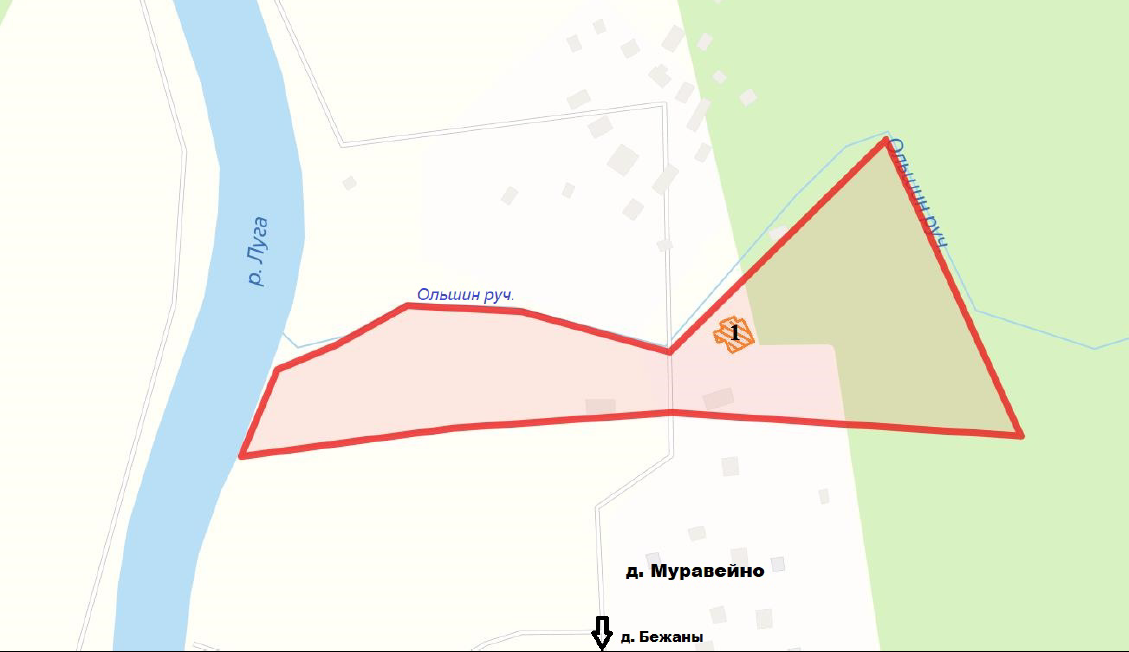 Условные обозначения:Координаты характерных поворотных точек границ территорииобъекта культурного наследия «Усадебно-парковый комплекс «А.Ф. Веймарна – Е.К. Барсовой «Муравейно», вторая половина XIX в.-начало XX в., местонахождение: Ленинградская область, Лужский муниципальный район, Толмачёвское городское поселение, дер. Муравейно, уч. 1«О»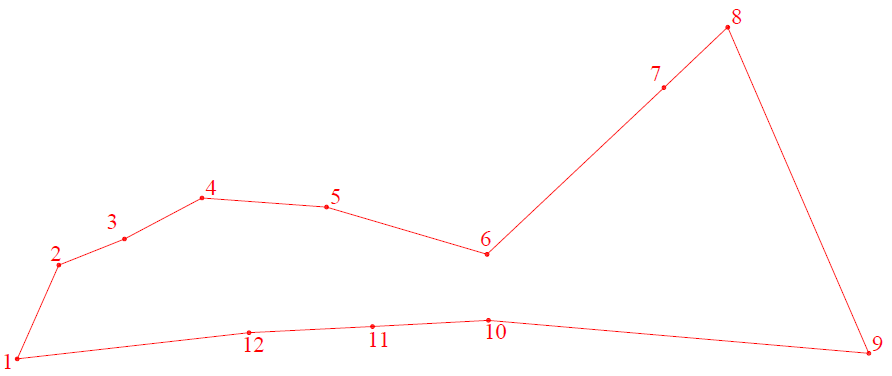 Определение географических координат характерных точек границы территории объекта культурного наследия выполнено в местной системе координат МСК-47, зона 2.Режим использования территории объекта культурного наследия «Усадебно-парковый комплекс «А.Ф. Веймарна – Е.К. Барсовой «Муравейно», вторая половина XIX в.-начало XX в., местонахождение: Ленинградская область, Лужский муниципальный район, Толмачёвское городское поселение, дер. Муравейно, уч. 1«О»Режим использования земельного участка в границах территории объекта культурного наследия предусматривает сохранение объекта культурного наследия – проведение работ, направленных на обеспечение физической сохранности объекта культурного наследия, а так же выполнение требований Федерального закона от 25 июня 2002 года № 73-Ф3 «Об объектах культурного наследия (памятниках истории и культуры) народов Российской Федерации в части установленных ограничений к осуществлению хозяйственной деятельности в границах территории объекта культурного наследия. На территории ансамбля разрешается: - проведение работ по сохранению объекта культурного наследия (памятника истории и культуры) Российской Федерации; - сохранение элементов планировочной структуры; - сохранение элементов природного и культурного ландшафта; - воссоздание или компенсация утраченных элементов ансамбля, производимые на основании пункта 1 статьи 45 Федерального закона от 25 июня 2002 года № 73-ФЗ «Об объектах культурного наследия (памятниках истории и культуры) народов Российской Федерации»; - проведение работ по обеспечению функционирования объекта культурного наследия и поддержанию его инфраструктуры, не нарушающих целостности его территории; - проведение работ по озеленению и благоустройству территории, производимых, в том числе с применением методов реставрации, направленных на формирование наиболее близкого к историческому восприятию объекта культурного наследия; - обеспечение доступа к объекту культурного наследия; - обеспечение мер пожарной безопасности объекта культурного наследия; - обеспечение мер экологической безопасности объекта культурного наследия; - установка информационных знаков размером не более 0,8x1,2 м в местах, не мешающих обзору объекта культурного наследия; - применение при благоустройстве и оборудовании территории традиционных материалов: (дерево, камень, кирпич) в покрытиях, малых архитектурных формах, исключая контрастные сочетания и яркую цветовую гамму; - прокладка, ремонт, реконструкция подземных инженерных коммуникаций с последующим восстановлением нарушенных участков дневной поверхности. На территории ансамбля запрещается: - новое строительство; - хозяйственная деятельность, ведущая к разрушению, искажению внешнего облика объекта культурного наследия, нарушающая его целостность и создающая угрозу его повреждения, разрушения или уничтожения; - самовольная вырубка растительности, уничтожение травяного покрова; - проведение земляных, строительных, мелиоративных и иных работ, не связанных с работами по сохранению объекта культурного наследия или его отдельных элементов, сохранению историко-градостроительной или природной среды объекта культурного наследия; - использование пиротехнических средств и фейерверков; - создание разрушающих вибрационных нагрузок динамическим воздействием на грунты; - движение транспортных средств на территории объекта культурного наследия, в случае если движение транспортных средств создает угрозу нарушения его целостности и сохранности; - размещение рекламных конструкций; - размещение мусора (свалок) на территории объекта культурного наследия; - использование территории под склады и объекты производства взрывчатых и огнеопасных материалов, предметов и веществ, водные объекты и (или) имеющие вредные парогазообразные и иные выделения под объекты производства, имеющие оборудование, оказывающее динамическое и вибрационное воздействие на конструкции объекта культурного наследия, независимо от мощности данного оборудования; под объекты производства и лаборатории, связанные с неблагоприятным для объекта культурного наследия температурно-влажностным режимом и применением химически активных веществ; - проведение археологических исследований на территории объекта культурного наследия без наличия у исследователя разрешения (открытого листа), выданного Министерством культуры Российской Федерации.Приложение 2к Приказу комитета по культуреЛенинградской областиот «____» ___________ 2020 г. № ________________________Предмет охраныобъекта культурного наследия«Усадебно-парковый комплекс «А.Ф. Веймарна – Е.К. Барсовой «Муравейно», вторая половина XIX в.-начало XX в., местонахождение: Ленинградская область, Лужский муниципальный район, Толмачёвское городское поселение, дер. Муравейно, уч. 1«О»«Главный усадебный дом», вторая половина XIX в.-начало XX в.Предмет охраны может быть уточнен в процессе историко-культурных и реставрационных исследований, реставрационных работ.Подготовлено:Главный специалист отдела по осуществлению полномочий Ленинградской области в сфере объектов культурного наследия департамента государственной охраны, сохранения и использования  объектов культурного наследия комитета по культуре Ленинградской области   _________________А.Е. СмирновойСогласовано:Заместитель председателя комитета – начальник департамента государственной охраны, сохранения и использования  объектов культурного наследия  __________________ Г.Е. ЛазареваНачальник отдела по осуществлению полномочий Ленинградской области в сфере объектов культурного наследия департамента государственной охраны, сохранения и использования  объектов культурного наследия комитета по культуре Ленинградской области   ___________________С.А. ВолковаНачальник сектора судебного и административного производства департамента государственной охраны, сохранения и использования объектов культурного наследия комитета по культуре Ленинградской области___________________Ю.И. ЮрутьОзнакомлен: Заместитель председателя комитета – начальник департамента государственной охраны, сохранения и использования  объектов культурного наследия  __________________ Г.Е. ЛазареваНачальник отдела по осуществлению полномочий Ленинградской области в сфере объектов культурного наследия департамента государственной охраны, сохранения и использования  объектов культурного наследия комитета по культуре Ленинградской области   __________________С.А. ВолковаНачальник отдела взаимодействия с муниципальными образованиями, информатизации и организационной работы комитета по культуре Ленинградской области__________________Т.П. ПавловаГлавный специалист отдела по осуществлению полномочий Ленинградской области в сфере объектов культурного наследия департамента государственной охраны, сохранения и использования  объектов культурного наследия комитета по культуре Ленинградской области   _________________А.Е. Смирнова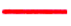 - граница территории объекта культурного наследия регионального значения1. Главный усадебный домНомер характерной (поворотной) точкиXY1331903.562174781.462331964.722174808.573331981.772174851.464332008.542174901.965332002.632174983.276331971.782175087.987332080.542175203.368332119.982175245.009331907.212175337.0810331928.712175088.911331924.642175013.2512331920.662174932.67№ п/пВидовая принадлежность предмета охраныПредмет охраныФотографии1.Объемно-пространственное и планировочное решение территорииИсторическое местоположение территории (на правом берегу р. Луги), граничит: с севера и юга – с застройкой деревни, с запада – с берегом р. Луги, с востока – с лесным массивом);Историческая объемно-пространственная композиция (сохранилась частично): сочетание открытых пространств (обширных полян, береговой полосы), полуоткрытых (участки парка с ландшафтными группами, участки береговой полосы), закрытых пространств (массивы) с рекой, аллеями, усадебным домом;Историческая планировочная система (сохранилась частично), местоположение зданий и сооружений на территории объекта:1. Главный усадебный дом: местоположение (на крутом береговом склоне реки).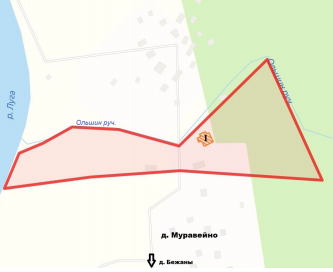 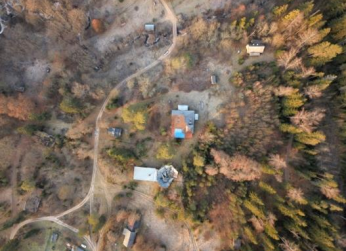 2.Планировочная структураИсторические дороги, аллеи, площадки (центральная с расположенным на ней усадебным домом, подъездная вдоль берега реки): местоположение, трассировка, габариты.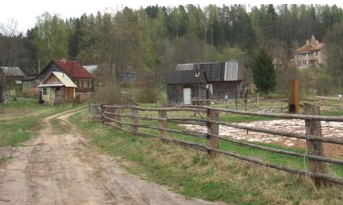 3.НасажденияОсновной видовой состав: липа, дуб, клен, сосны, в т.ч.:солитеры и группы, массивы (старовозрастные деревья ценных пород); исторические аллеи (узкая, широкая), ряды (дуга): местоположение (по берегу реки, вдоль лестничного спуска к реке); трассировка; габариты; видовой состав состав (липа мелколистная).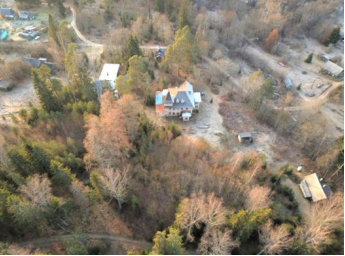 4.РельефПриродный рельеф в виде крутого террасированного берегового склона значительной протяженности спускающегося к берегу реки Луги.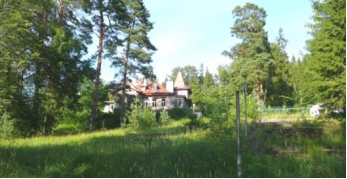 5.ГидросистемаПриродный ручей: местоположение (на западном береговом склоне).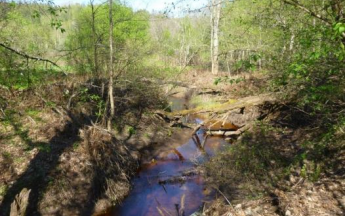 6.Малые архитектурные формыИсторический лестничный спуск по склону: местоположение (со стороны южного фасада усадебного дома на склоне, спуск к подъездной дороге); вид лестницы (многомаршевая); габариты; конструкция.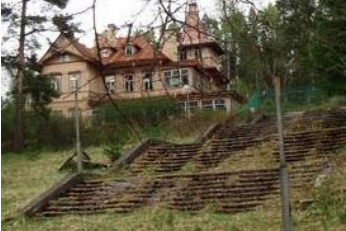 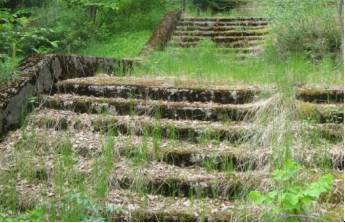 № п/пВиды предметов охраныЭлементы предметов охраныФотофиксация1.Объемно-пространственное и планировочное решение:Историческое местоположение – в восточной части исторического участка; историческое объемно-пространственное решение и габариты в плане прямоугольного, одно-двухэтажного, вытянутого с севера на юг здания, с двумя прямоугольными объемами крыльца на восточном фасаде и двухэтажной веранды на северном фасаде; с объемом башенки в угловой зоне на восточном фасаде; с одноэтажной крытой террасой на южном и западном фасадах.Исторические форма и габариты крыши (высокая вальмовая над основным объемом, скатные над пристроенными объемами, шатровая – башни);местоположение форма и габариты пяти мансардных окон в плоскости кровли – с двускатным окрытием с небольшим выносом;местоположение, форма, габариты и декор печных труб (по материалам иконографии);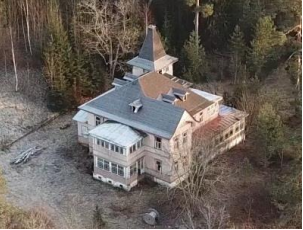 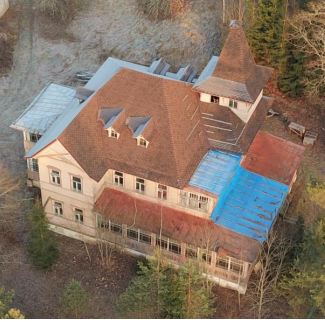 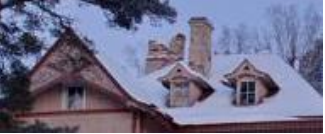 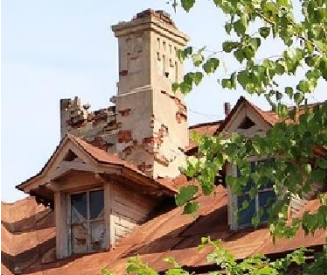 2.Конструктивная система здания:Исторические конструкции: исторические наружные и внутренние капитальные стены (деревянный сруб из бревен) – местоположение, материал; исторические лестницы и лестничные клетки – местоположение, материал (дерево), рисунок ограждений; исторические отметки плоских междуэтажных перекрытий.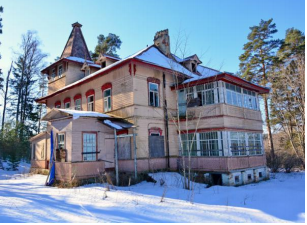 3.Архитектурно-художественное решение фасадов:Архитектурно-художественное решение в приемах поздней эклектики с элементами неорусского стиля; известняковый цоколь; местоположение, габариты и конфигурация оконных и дверных проемов – прямоугольные; исторический* рисунок расстекловки (включая многочастную геометрическую расстекловку верандных окон) и материал заполнений оконных и дверных проемов (дерево); *рисунок расстекловки по материалам иконографии и по историческим аналогам деревянных зданий конца XIX- нач. XXвв. Материал и характер фасадной поверхности: горизонтальная и вертикальная обшивка калеванной доской (габариты, местоположение, профиль калевки); завершение вертикально расположенной обшивки над оконными проемами 2-го этажа пропильной резьбой в неорусском стиле («полотенца»); межоконный пояс пропильной резьбы в уровне 1-2-го этажей; декоративное оформление окон наличниками простого профиля, с сандриками, декорированными пропильной резьбой растительного характера;декоративное оформление верандных объемов и террасы пропильной резьбой растительного характера; деревянные тесаные стилизованные пилястры на высоких постаментах в межоконных простенках верандных окон;  Ризалит на западном фасаде, увенчанный двускатной кровлей, с пропильной резьбой в поле фронтона – декор в виде двух перекрещенных балок с заполнением в виде пропильной резьбы с декоративной пропильной вставкой в месте пересечения балок; пояс пропильной резьбы под чердачным окном ризалита; свес кровли, подшитый деревом, с резными подзорами (пропильной резьбы) по краям, на парных резных кронштейнах в угловых зонах; декор двускатного завершения мансардных окон в виде двух перекрещенных балок, с резными подзорами по свесам кровли, свесы кровли на деревянных «кобылках».Башенка на восточном фасаде, со свесом кровли, подшитым деревом, на деревянных кронштейнах, с резными подзорами на свесах кровли.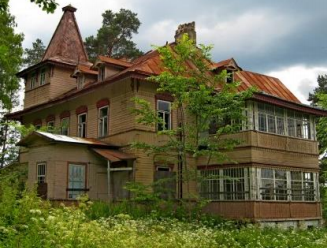 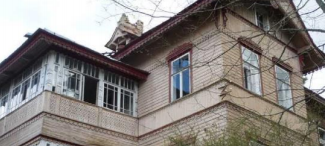 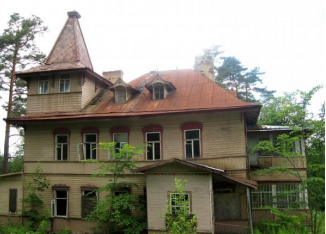 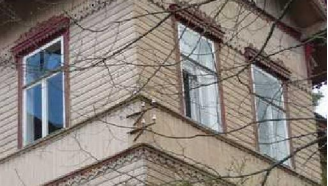 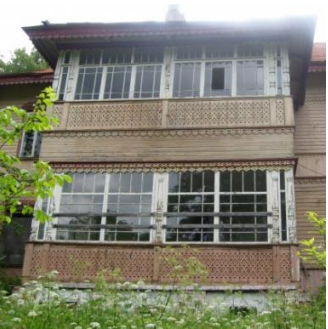 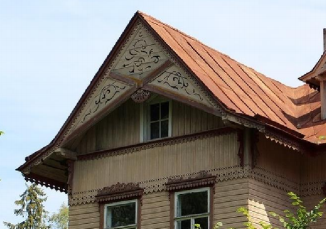 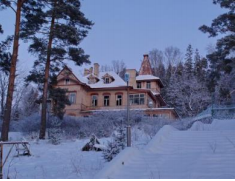 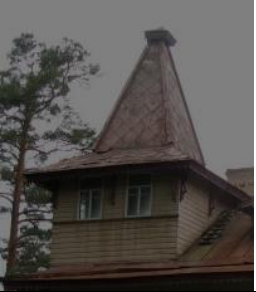 4.Декоративно-художественная отделка интерьеров:Декоративные тесаные детали в интерьерах веранд: пилястры, декоративное оформление внутренних рам.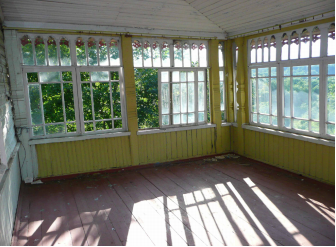 4.Декоративно-художественная отделка интерьеров:Наборный деревянный подшивной потолок на первом этаже: материал (деревянная профилированная вагонка), рисунок.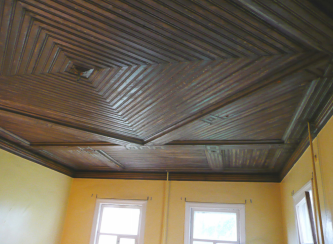 